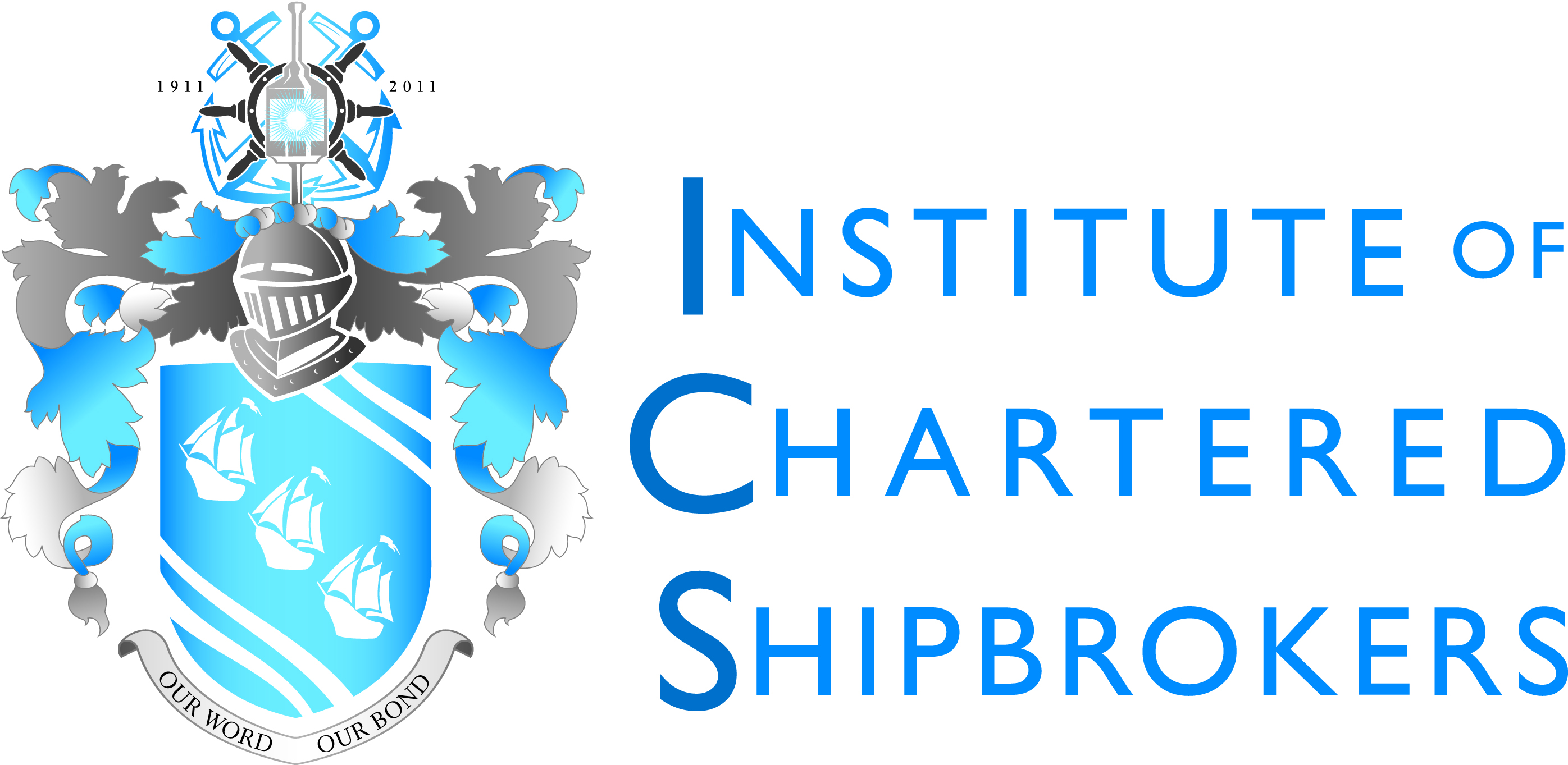 DRAFT MINUTES OF THE ANNUAL GENERAL MEETING OFTHE INSTITUTE OF CHARTERED SHIPBROKERSHELD ATInstitute of Chartered Shipbrokers, 30 Park Street, London SE1 9EQANDOnlineTHURSDAY 7th OCTOBER 2021, 10:00 hrs BSTPresent Kevin Shakesheff FICS				PresidentSusan Oatway FICS				ChairmanRobert Hill FICS				DirectorChris Hibbert FICSMichael Everard FICSOlawale Johnson MICS 	Guy Main FICSJonathan Marks FICSRobert Merrylees MICSOnlineA Makkar FICSC C T Grero MICSD Mugilrajan  MICSNick Vann FICSBrian Livingstone FICSMiss A Anthopoulou MICSJohn Grange FICSGonzalo Ravello MICSCapt A S Shaikh FICSKhamisi K Kiti FICSMichael Shakesheff FICSCatharine Bacon MICSPhilip Brenon MICSNick Allen FICSNikki Sayer FICSRob Gardner FICSLord Mountevans FICS (Hon)Malcolm Coomer FICSSteve Gillie FICSJonathan Challacombe FICSJohn Prasad Menezes FICSJitendra Misra FICSCapt Madankumar MICSLance Tiedt MICSY K Chan FICSMadan Kumar MICSJurgen Verreet FICSMarc Buchholz FICSMatthew Pavitt MICSJeffrey Blum FICSJonathan Le Feuvre FICSAlan Dobie MICSJulian Hung FICSNigel d’Souza FICSAlan Appleyard FICSDonald Chard FICSGillian Clark FICSRoss Irvine FICS 			Sharad Gupta FICS 			Paul Black FICS			Gillian Ward MICS			Abdulkareem Almasabi FICS (Hon)	Alan Marsh FICSAndrew Dobson FICSKingsley Abeywickrama FICS 		Gertrude Ohene-Asienim FICSFrank Eshun FICSNick Rich FICS				Sean McCabe FICS 			Krishna Prasad FICS			Ola Alabi Felix MICS					Asoka Munidasa FICS			Tunij Agbaraojo MICS			Steven Davies MICS					Natasha Vaughan FICS			Richard Brooks FICS			Anthony Vassallo MICS			 Kanchana Bopitiya MICS		Anand Sharma FICS					Gareth Ryan MICS			Ana Casaca FICS			Peter Akpokodje MICS		Dimitiris Monioudis FICS		Rashad Shakarov FICS			Christabel Ewedji MICS		Glenn Murphy FICS			Matthew Wright MICS		John Phillips FICS			Roderick Eaton FICS			Samuel Ohene MICS			Golfo Bei MICS			Obiora Efobi FICS			Harold Dcunha MICS			Kalinga Seneviratne FICS		Karamat Ali FICS			Eric Shawyer FICS			Kristofer Karlsen MICS			 Nigel Cleave FICS			Cris Partridge FICS			Sai Dinesh Kumar Chandrasekaran MICS	Fulvio Carlini FICS			Marios Priftis MICS			Bakari Musa FICS			Anoma Ranasinghe FICS		Rosen Kosturkov FICS			Nelson LeBlond FICS			Maxim Timchenko FICS		Simon Cachia FICS			Catherine Moodie FICS		Luis Bernat FICS			Graham Cowling FICS			Simon Cleary MICS			Bertha Yeboah Asuamah MICS	Colin Bansor FICS			Dimitrios Patrikios FICS		Graeme Nimmo FICS			Norman Lopez FICS			Firoz Lathiff FICS			Viorel Raducanescu FICS		Max Mifsud MICS			 Tom Wilson FICS			Ankita Brid MICS			Senthil Nayagam FICS			Ariadne Benetatou MICS		Ayoola Ponle FICS			Ravee Tittei FICS			Marios Priftis MICS			Katerina Stathopoulou FICS		A S Shaikh FICS			Spiros Apostolopoulos FICS		Subhangshu Dutt FICS			Ashley Cooper FICS			Hannah Kimani-Blanco MICS		 Suresh Bhardwaj FICS			In Attendance: Maria Kubalova	Institute Finance ManagerJacqui Gilbert		Institute head officeSam Porter		Institute head office Eleonora Modde	Institute head officePRESIDENT’S WELCOMEThe President welcomed everyone present and the large number of online members to the Institute Annual General Meeting. He commented that the first six months of his term of office have been very eventful, with a lot of work from the committees, and the finances turning from a £170k loss to a £189k profit in just two years.  The Director, head office staff and Finance and Audit Committee have to be congratulated for the excellent work done to achieve this and with £100k profit budgeted for the next year.  All committees: Education and Training Committee, Membership Committee and the newly formed Governance Working Group are also to be thanked.  He especially thanked Lord Mountevans for his work during his term of office acting as an anchor and support to the Institute. He turned his comments to Susan Oatway who completes her term as Chairman at Controlling Council later this month. She is the first woman Chairman in 110 years of Institute history, and recognised that no other chair in that time had had to deal with the events she has had to deal with during her term enduring many inherited issues; the threat of bankruptcy, the Director’s departure, and the pandemic situation.  He recognised that she has worked tirelessly in the role. The Chairman thanked the President and commented that she has received very good support from the officers and head office and was only possible because of great team work.   Apologies for absence received from:John Good FICS, Ben Casey FICS (Hon), Geoff Waltho MICS, Lloyds Lushinga FICS, Volen Mihaylov MICS, Carina Kulke FICS, Panos Georghiades MICS, Joe Condren FICS, Frank Cordell FICS, Karl Menezes MICS, Tim Egan FICS, Capt P Ratnam FICS MINUTES OF THE ANNUAL GENERAL MEETINGS, 7TH OCTOBER 2020 – ratifyThere were no comments or queries regarding the draft minutes from the AGM of 7th October 2020, these were proposed by Guy Main and seconded by Chris Hibbert and accepted unanimously.TO RECEIVE AND CONSIDER THE STATEMENT OF ACCOUNTS TO 31st MAY 2021The President asked for comments on the Annual Report.Chris Hibbert thanked the head office and committees for turning the finances around to a profit and everyone involved for a difficult year for head office and staff. He asked for an explanation of the impact of the pandemic and the postponed examinations on the profit.The Director advised the profit reported is £189,552, however most May 2020 examinations were postponed until July 2020 resulting in £142k moving into the 2020-21 financial year and some examinations were again not possible in May 2021 and these have been moved to November 2021 moving approximately £45k to the 2021-22 financial year. This resulted in a net benefit due to the pandemic of £97k for 2020/21. Travel and entertainment was greatly reduced during the year because of the pandemic. He also advised that head office has operated with one less member of staff since the former director’s departure in September 2020 which had reduced staff costs for the financial year.Steven Davies asked about the forecast for the current financial year. The Director advised the recently agreed budget shows a profit of £93,804 for the forthcoming financial year.  This includes the some travel costs in the second half of the year and based on normal examination sessions. He also advised there has been some cost cutting and that this would continue and all contracts reviewed. The Online Academy is due to be launched, which is an online platform with a structured learning programme, starting later in October, giving a global reach which is hoped will produce increased revenue going forward. The President asked for a proposer and seconder for the Annual Accounts.Proposed by Mike Harrison, seconded by John Phillips and accepted unanimously.TO CONFIRM THE COMPOSITION OF CONTROLLING COUNCIL 2021 / 22The President advised that names on the list of Controlling Council presented have not all signed the Code of Conduct document. The Chairman explained this document to the meeting, together with the process of obtaining a signature from each Controlling Council representative. Everyone on the list had been advised that in order to ratify their position on the Controlling Council 2021/22 their signature was necessary. She asked that the meeting confirm the list, subject to the remainder of the Controlling Council members signing the Code of Conduct within a week. She will speak to the branch if their branch representative has not signed, they will then have a chance to submit another person as their Controlling Council representative. There was a question on term limits being assessed for members of councils. The Chairman advised that this is monitored, mentioning that for some branches keeping to this governance is difficult as they find it hard to recruit new people to serve on the branch committee. There is a Governance review workshop at Controlling Council later this month to discuss tenure on Councils and Committees.The President asked for a proposer and seconder for the Composition of Controlling Council; on the basis of all the members who have signed, and those who haven’t signed yet have a week to do so. Proposed by Gertrude Ohene-Asienim and seconded by Richard Brooks and accepted unanimously.TO ELECT AUDITORSThe President asked for a proposer and a seconder to re-elect the auditors; Haysmcintyre.Proposed by Nigel d’Souza and seconded by Marc Buchholz.Haysmacintyre were re-elected unanimously.ANY OTHER BUSINESSThere was no AOB.The President closed the meeting thanking everyone for their attendance.Note: Whilst the advice from the Information Commissioner’s Office is primarily for public organisations, we feel that it is good governance to be transparent and open regarding the deliberations and decisions of our Annual General Meeting. Therefore, we publish our AGM minutes in full, including the names of those who attended, spoke and voted.If you would like to have your name redacted from any of these minutes, please contact membership@ics.org.uk